                               СТЕЛЛАЖИ ОФИСНЫЕ, производство ПРОМЕТ (Россия)Стеллажи офисные серии MS STRONG (MS 750)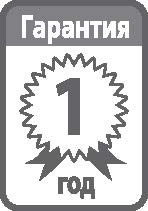 - предназначены для хранения документов и различных грузов в офисе, на складе, в архиве.Стойки:- MS Strong с усиленным угловым профилем сложного сечения 38х38 мм; - два вида усилителя стоек: Г-образный, сборка осуществляется с использованием резьбового крепежа (болты и гайки), и Т-образный, сборка без гаек.Полки:Полка MS Strong, равномерно распределенная нагрузка на полку MS Strong шириной 1000 мм – 140 кг; MS Strong шириной 1200 мм – 125 кг;- использование Г-образных усилителей увеличивает нагрузку на полку на 15% (для полок 1000 и 1200 мм);- использование Т-образных усилителей увеличивает нагрузку на полку 1000 мм на 50% (для полок 1200 мм на 22%);- использование усилителей ребра полки увеличивает нагрузку на полку 1000 мм на 60% (для полок 1200 мм на 30%)
 (рекомендовано установку начинать с нижней полки);- высота бокового ребра полки – 33 мм;- шаг регулирования высоты полок – 25 мм.* Увеличение нагрузок не суммируется .(При установке усилителей ребра полки с Т и Г-образными уголками нагрузка на полку увеличивается не суммарно, а определяется по максимальному значению.Стеллаж:- максимальная нагрузка на стеллаж в стандартной комплектации (верхняя и нижняя полки крепятся через Г-образные усилители, остальные полки напрямую к стойке) с использованием стоек MS Strong –750 кг.- использование дополнительного комплекта на одну полку Г-образного или Т-образного усилителя увеличивает грузоподъемность
стеллажа на 10%;- использование Г-образных усилителей на всех полках увеличивает грузоподъемность на 20%;- использование Т-образных усилителей на всех полках увеличивает грузоподъемность на 50 %.- два вида подпятников: пластиковые опорные или регулируемые металлические (при установке регулируемых подпятников нагрузка снижается до 400 кг, увеличение грузоподъемности за счет использования усилителей невозможно);- цвет: серый полуматовый (RAL 7038);- тип покрытия: порошковое.Полка STRONG MS   (толщина основания полки 0.5 мм).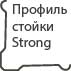 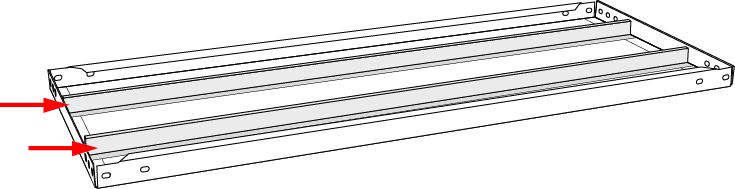 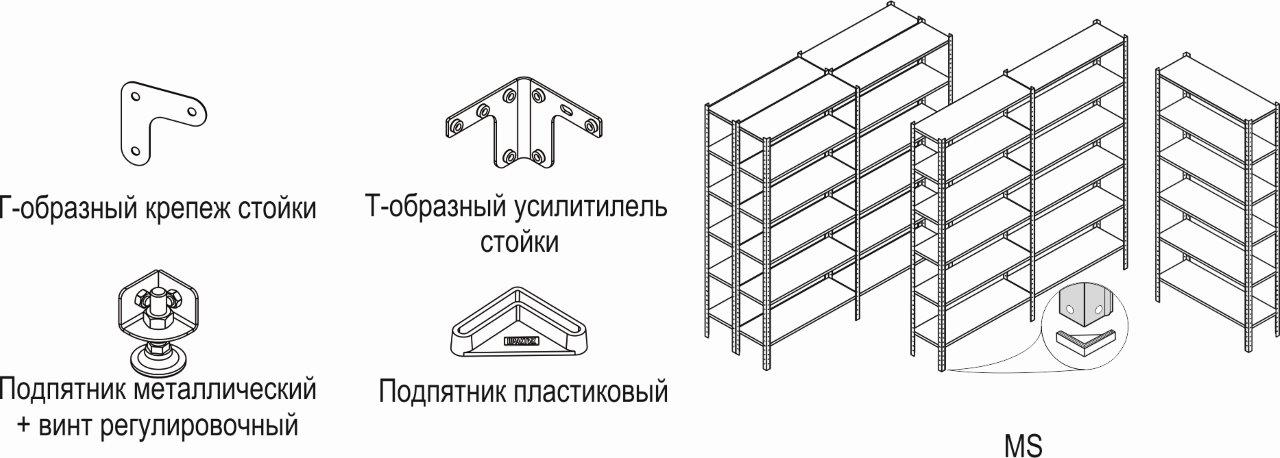 	        
                                                                                                             СТЕЛЛАЖИ ОФИСНЫЕ, производство ПРОМЕТ (Россия)* под заказ. Минимальный размер партии 100 шт. !! Полки и стойки совместимы во всех вариантах комплектации (MS500, MS750, MS1000) но рекомендуется использовать полки и стойки одной серии; усилители ребра подходят ко всем видам полок серии MS (Standart, Strong, Hard).!!! Для вашей безопасности:- Отдельно стоящий стеллаж должен быть прикручен к несущей стене.- При использовании стоек высотой более 2000 мм, не менее трех полок (нижняя, средняя, верхняя) должны быть оснащены 
Т и  Г- образными усилителями стойки.- Нагрузка полок должна быть равномерно распределенной. Загрузку стеллажа производить последовательно, начиная с нижней полки.- Рекомендовано использовать крепление рядов стеллажей между собой.- Рекомендовано использование усилителей ребра полки начинать с нижних полок.Полка  MS Strong Влияние крепежа на максимальную грузоподъёмность полки, кг* Влияние крепежа на максимальную грузоподъёмность полки, кг* Влияние крепежа на максимальную грузоподъёмность полки, кг* Влияние крепежа на максимальную грузоподъёмность полки, кг* Полка  MS Strong без Г-образ. уголковс Г-образ. уголками (+15%)с Т-образ. уголками (+50%)с усилителем ребра полки (+60%)100х30/40/50/60140161 210 224 без Г-образ. уголковс Г-образ. уголками (+15%)с Т-образ. уголками (+22%)с усилителем ребра полки (+30%)120х30/40/50/60125145 155 165 Стойка 
Влияние крепежа на максимальную грузоподъёмность стеллажа, кг Влияние крепежа на максимальную грузоподъёмность стеллажа, кг Влияние крепежа на максимальную грузоподъёмность стеллажа, кг Влияние крепежа на максимальную грузоподъёмность стеллажа, кг Влияние крепежа на максимальную грузоподъёмность стеллажа, кг Влияние крепежа на максимальную грузоподъёмность стеллажа, кг Стойка 
Г-образ. комплекты уголков (на верхней и нижней полке)Г-образ. комплекты уголков (на верхней и нижней полке + в середине)
(+10%)с Г-образ. уголками на всех полках)
(+20%)Т-образ.комплекты уголков (на верхней и нижней полке) (+15%)Т-образ. комплекты уголков (на верхней и нижней полке + в середине)
(+10%)с Т-образ. уголками (на всех полках)
(+50%)MS Strong 750825 900 8659001100 МодельРазмеры, ммРазмеры, ммРазмеры, ммЦена, руб.МодельвысоташирглубинаЦена, руб.Комплектующие к стеллажамКомплектующие к стеллажамКомплектующие к стеллажамКомплектующие к стеллажамКомплектующие к стеллажамСтойка  MS Strong –185/200/220/235/255/3101850/2000/2200/2350/
2550/2750/31005,59/6,24/7,02/8,06/10,27Комплект Г-образного крепежа стойки 
(Г-образные уголки 4 шт.+ подпятник пласт.1 шт.)1,56Полка   MS Strong – 100х30/40/50/601000300/400/500/60010,92/13,00/15,08/17,68Полка   MS Strong – 120х30/40/50/601200300/400/500/60014,95/17,29/21,19/24,05Усилитель ребра полки MS-70/100/120700/1000/12003,51 /4,16/ 5,20Разделитель MS-30/40/50/60300/400/5005,07/6,50/7,28/18,20Комплект разделителей полки MS CR 70x60\
MS CR 100x60700/1000600\60013,91/15,60Планка ограничительная MS-30/40/50/60300/400/500/6001,43/1,95/2,21/2,47Планка ограничительная MS-70/100/120700/1000/12002,99/3,64/4,16